 Всероссийский онлайн-конкурс «30 лет Конституции России - проверь себя!»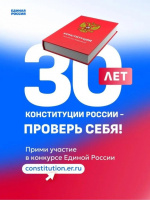 В этом году исполняется 30 лет Основному закону – Конституции Российской Федерации. В связи с этим событием учрежден Всероссийский онлайн-конкурс «30 лет Конституции России – проверь себя!»Пройти тестирование можно до 25 ноября https://constitution.er.ru/С 1 октября по 25 ноября 2023 года «Единая Россия» проводит Всероссийский онлайн-конкурс «30 лет Конституции России – проверь себя!». Его проведение обосновано правовым просвещением граждан и привлечением их внимания к необходимости изучения Конституции.В конкурсе может принять участие гражданин России не моложе 18 лет. Участникам предлагается пройти тестирование на знание Конституции РФ. Тест состоит из 10 вопросов по тексту Конституции РФ. На прохождение теста отводится 10 минут. Пройти тест можно только 1 раз. На один вопрос  предлагается несколько вариантов ответа, но только один из них является верным.Задача участника – успеть за 10 минут пройти все тестовые задания и после завершения теста активировать команду «закончить», чтобы система могла подсчитать баллы. По итогам прохождения тестирования каждый участник получит сертификат на электронную почту.